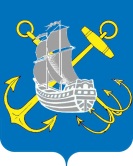 МЕСТНАЯ АДМИНИСТРАЦИЯ ВНУТРИГОРОДСКОГО МУНИЦИПАЛЬНОГО ОБРАЗОВАНИЯ САНКТ-ПЕТЕРБУРГАМУНИЦИПАЛЬНЫЙ ОКРУГ МОРСКОЙПОСТАНОВЛЕНИЕ № 5Об утверждении Порядкасоставления и ведения сводной бюджетной росписи местного бюджета и  бюджетных росписей главных распорядителей средств местного бюджета (главныхадминистраторов источников финансирования дефицита местного бюджета)10 февраля 2016 года                                                                              Санкт-ПетербургВ соответствии с пунктом 1 статьи 217 и пунктом 1 статьи 219.1 Бюджетного кодекса Российской Федерации:1. Утвердить Порядок составления и ведения сводной бюджетной росписи местного бюджета и бюджетных росписей главных распорядителей средств местного бюджета (главных администраторов источников финансирования дефицита местного бюджета) внутригородского муниципального образования Санкт-Петербурга муниципальный округ Морской (далее - Порядок).2. Утверждение показателей сводной бюджетной росписи местного бюджета внутригородского муниципального образования Санкт-Петербурга муниципальный округ Морской и лимитов бюджетных обязательств на очередной финансовый год и их доведение до главных распорядителей средств местного бюджета (главных администраторов источников финансирования дефицита местного бюджета) осуществляется в соответствии с Порядком.3. Сводная бюджетная роспись местного бюджета на очередной финансовый год и лимиты бюджетных обязательств на очередной финансовый год утверждаются в абсолютных суммах по формам согласно приложениям № 1 и № 3 к Порядку.7. Настоящее постановление применяется, начиная с составления и ведения сводной бюджетной росписи местного бюджета на 2016 год.8. Признать утратившими силу постановления местной администрации от 21.05.2013 г. № 169, 172;  с 1 января 2016 года:9. Контроль за исполнением настоящего распоряжения оставляю за собой.Глава местной администрации						И.А.МатяшУтвержденпостановлением местной администрацииот 10.02.2016 г. № 5ПОРЯДОКСОСТАВЛЕНИЯ И ВЕДЕНИЯ СВОДНОЙ БЮДЖЕТНОЙ РОСПИСИМЕСТНОГО БЮДЖЕТА И БЮДЖЕТНЫХ РОСПИСЕЙ ГЛАВНЫХРАСПОРЯДИТЕЛЕЙ СРЕДСТВ МЕСТНОГО БЮДЖЕТА (ГЛАВНЫХАДМИНИСТРАТОРОВ ИСТОЧНИКОВ ФИНАНСИРОВАНИЯ ДЕФИЦИТАМЕСТНОГО БЮДЖЕТА)Настоящий Порядок разработан в соответствии с пунктом 1 статьи 217 и пунктом 1 статьи 219.1 Бюджетного кодекса Российской Федерации в целях организации исполнения местного бюджета внутригородского муниципального образования Санкт-Петербурга муниципальный округ Морской (далее-местный бюджет) по расходам и источникам финансирования дефицита местного бюджета и определяет правила составления и ведения сводной бюджетной росписи местного бюджета (далее - сводная бюджетная роспись) и бюджетных росписей главных распорядителей средств местного бюджета (главных администраторов источников финансирования дефицита местного бюджета).I. Состав сводной бюджетной росписи местного бюджета,порядок ее составления и утверждения1. Сводная бюджетная роспись местного бюджета на очередной финансовый год составляется финансовым органом внутригородского муниципального образования Санкт-Петербурга муниципальный округ Морской (далее – финансовый орган) по форме согласно приложению № 1 к настоящему Порядку и включает в себя:бюджетные ассигнования по расходам местного бюджета на текущий финансовый год в разрезе главных распорядителей средств местного бюджета (далее - главные распорядители), разделов, подразделов, целевых статей,  групп и подгрупп видов расходов классификации расходов местного бюджета;бюджетные ассигнования по источникам финансирования дефицита местного бюджета на текущий финансовый год в разрезе кодов классификации источников финансирования дефицита бюджета.2. Сводная бюджетная роспись утверждается финансовым органом.Внесение изменений в утвержденные показатели сводной бюджетной росписи на очередной финансовый год оформляется Справкой об изменении сводной бюджетной росписи местного бюджета и лимитов бюджетных обязательств на финансовый год по форме согласно приложению № 2 к настоящему Порядку.3. Утвержденные показатели сводной бюджетной росписи с учетом изменений, внесенных в соответствии с пунктом 2 настоящего Порядка, должны соответствовать Решению о бюджете.II. Лимиты бюджетных обязательств4. Лимиты бюджетных обязательств главным распорядителям утверждаются в разрезе главных распорядителей средств местного бюджета (далее - главные распорядители), разделов, подразделов, целевых статей,  групп, подгрупп и элементов видов расходов классификации расходов местного бюджета.5. Изменение лимитов бюджетных обязательств на очередной финансовый год утверждаются руководителем финансового органа на основании справки согласно приложению № 2 и Лимитов бюджетных обязательств на финансовый год по форме согласно приложению № 3 к настоящему Порядку.6. Лимиты бюджетных обязательств утверждаются в пределах бюджетных ассигнований, установленных Решением о бюджете.Лимиты бюджетных обязательств по расходам на исполнение публичных нормативных обязательств не утверждаются.7. Бюджетные ассигнования на исполнение публичных нормативных обязательств устанавливаются финансовым органом по форме согласно приложению № 4 к настоящему.III. Доведение показателей сводной бюджетной росписи и лимитовбюджетных обязательств до  главных распорядителей (главных администраторовисточников финансирования дефицита бюджета)8. Финансовый орган в течение двух рабочих дней со дня утверждения (изменения) сводной бюджетной росписи и лимитов бюджетных обязательств доводит утвержденные показатели до главных распорядителей (главных администраторов источников финансирования дефицита местного бюджета (далее - главные администраторы источников).Утвержденные показатели сводной бюджетной росписи по расходам доводятся до главных распорядителей бюджетных средств до начала очередного финансового года, за исключением случаев, предусмотренных статьями 190 и 191 настоящего КодексаIV. Ведение сводной бюджетной росписи и изменение лимитовбюджетных обязательств9. Ведение сводной бюджетной росписи и изменение лимитов бюджетных обязательств осуществляет финансовый орган посредством внесения изменений в показатели сводной бюджетной росписи и лимиты бюджетных обязательств (далее - изменение сводной бюджетной росписи и лимитов бюджетных обязательств).Изменение сводной бюджетной росписи и лимитов бюджетных обязательств утверждается руководителем финансового органа.10. Изменение сводной бюджетной росписи и лимитов бюджетных обязательств осуществляется финансовым органом:в связи с принятием Решения о внесении изменений в Решение о бюджете;на основании решений, принятых в установленном порядке, об использовании средств Резервного фонда;Изменение сводной бюджетной росписи и лимитов бюджетных обязательств осуществляется финансовым органом.11. В течение десяти рабочих дней со дня вступления в силу Решения о внесении изменений в Решение о бюджете руководитель финансового органа утверждает изменения показателей сводной бюджетной росписи и лимитов бюджетных обязательств согласно приложению № 2.Утвержденные изменения показателей сводной бюджетной росписи, сформированные в связи с принятием Решения о внесении изменений в Решение о бюджете, должны соответствовать друг другу.Изменение лимитов бюджетных обязательств формируется финансовым органом.12. Внесение изменений в сводную бюджетную роспись и лимиты бюджетных обязательств осуществляется в срок не позднее двух рабочих дней до окончания текущего финансового года. V. Составление и ведение сводной бюджетной росписи и лимитовбюджетных обязательств в период временного управленияместным бюджетом13. В случае, если Закон не вступил в силу с 1 января текущего года, финансовый орган ежемесячно в течение первых трех рабочих дней месяца утверждает бюджетные ассигнования и лимиты бюджетных обязательств в размере, не превышающем одной двенадцатой части бюджетных ассигнований и лимитов бюджетных обязательств в отчетном финансовом году.Утверждение бюджетных ассигнований и лимитов бюджетных обязательств, указанных в абзаце первом настоящего пункта, осуществляется согласно бюджетным ассигнованиям и лимитам бюджетных обязательств в период временного управления местным бюджетом по форме согласно приложению № 5 к настоящему Порядку.Указанное ограничение не распространяется на расходы, связанные с выполнением публичных нормативных обязательств, обслуживанием и погашением муниципального долга.14. Финансовый орган в течение одного рабочего дня со дня утверждения бюджетных ассигнований и лимитов бюджетных обязательств в соответствии с пунктом 13 настоящего Порядка доводит их до главных распорядителей (главных администраторов источников).15. Изменение бюджетных ассигнований и лимитов бюджетных обязательств, утвержденных в соответствии с пунктом 13 настоящего Порядка, не производится.16. Бюджетные ассигнования и лимиты бюджетных обязательств, утвержденные в соответствии с пунктом 13 настоящего Порядка, прекращают действие со дня утверждения сводной бюджетной росписи и лимитов бюджетных обязательств в связи с принятием Решения о бюджете.VI. Состав бюджетной росписи главных распорядителей(главных администраторов источников), порядок ее составления и утверждения, утверждение лимитовбюджетных обязательств (бюджетных ассигнований)17. Бюджетная роспись главных распорядителей (главных администраторов источников) включает:бюджетные ассигнования по расходам главного распорядителя на текущий финансовый год в разрезе распорядителей средств местного бюджета, разделов, подразделов, целевых статей, групп, подгрупп видов расходов классификации расходов местного бюджета;18. Бюджетная роспись на финансовый год по форме согласно приложению N 6 к настоящему Порядку и Лимиты бюджетных обязательств на финансовый год по форме согласно приложению N 7 к настоящему Порядку утверждаются главным распорядителем в соответствии со сводной бюджетной росписью и утвержденными лимитами бюджетных обязательств по соответствующему главному распорядителю.В течение двух рабочих дней со дня утверждения главным распорядителем главный распорядитель направляет их в финансовый орган.19. Лимиты бюджетных обязательств получателей средств местного бюджета утверждаются в пределах лимитов бюджетных обязательств, установленных для главного распорядителя, в ведении которого они находятся.VII. Доведение бюджетной росписи, лимитов бюджетных обязательств до получателей средств местного бюджета 20. Главные распорядители доводят показатели бюджетной росписи и лимиты бюджетных обязательств до соответствующих подведомственных получателей средств местного бюджета за исключением случаев, предусмотренных статьями 190 и 191 Бюджетного кодекса Российской Федерации, до начала очередного финансового года, начиная с декабря текущего финансового года.VIII. Ведение бюджетной росписи и изменение лимитов бюджетных обязательств21. Ведение бюджетной росписи и изменение лимитов бюджетных обязательств осуществляет главный распорядитель посредством внесения изменений в показатели бюджетной росписи и лимиты бюджетных обязательств (далее - изменение бюджетной росписи и лимитов бюджетных обязательств).22. Изменение бюджетной росписи и лимитов бюджетных обязательств, приводящее к изменению показателей сводной бюджетной росписи, осуществляется по основаниям, установленным статьей 217 Бюджетного кодекса Российской Федерации, с учетом особенностей исполнения местного бюджет.23. Изменение сводной бюджетной росписи и лимитов бюджетных обязательств служит основанием для внесения главным распорядителем соответствующих изменений в показатели его бюджетной росписи  и лимиты бюджетных обязательств.24. В течение двух рабочих дней со дня изменения бюджетной росписи (и лимитов бюджетных обязательств, главный распорядитель направляет в финансовый орган бюджетную роспись согласно приложению N 6 и лимиты бюджетных обязательств согласно приложению N 7.Приложение N 1к Порядку составленияи ведения сводной бюджетнойросписи местного бюджетаи бюджетных росписей главныхраспорядителей средств местногобюджета (главных администраторовисточников финансирования дефицитаместного бюджета), утвержденномупостановлением местной администрации от 10.02.2016 г.№ 5СВОДНАЯ БЮДЖЕТНАЯ РОСПИСЬ МЕСТНОГО БЮДЖЕТАНА 20__ФИНАНСОВЫЙ ГОДФинансовый орган: __________________________________________________________________    Единица измерения: тыс .руб.Раздел 1. Бюджетные ассигнования по расходам местного бюджетаРаздел II. Бюджетные ассигнования по источникам финансирования дефицита местного бюджетаИсполнитель    _______________          __________________           _____________________                            (должность)				(подпись)		(расшифровка подписи)Приложение N 2к Порядку составленияи ведения сводной бюджетнойросписи местного бюджетаи бюджетных росписей главныхраспорядителей средств местногобюджета (главных администраторовисточников финансирования дефицитаместного бюджета), утвержденномупостановлением местной администрации от10.02.2016г.  № 5                                                          УТВЕРЖДАЮ                                                  Руководитель                                                 ___________ ______________                                                  (подпись)   (расшифровка                                                                подписи)                                                 "__" _____________ 20__ г.СПРАВКА № __________ОБ ИЗМЕНЕНИИ СВОДНОЙ БЮДЖЕТНОЙ РОСПИСИ МЕСТНОГО БЮДЖЕТАИ ЛИМИТОВ БЮДЖЕТНЫХ ОБЯЗАТЕЛЬСТВ НА 20__ ФИНАНСОВЫЙ ГОДот «____»___________ 20 __ г.Финансовый орган: __________________________________________________________    Единица измерения: тыс .руб.     Раздел I. Бюджетные ассигнования по расходам местного бюджетаРаздел II. Лимиты бюджетных обязательствРаздел III. Бюджетные ассигнования по источникам финансирования дефицита местного бюджетаИсполнитель    _______________          __________________           _____________________                            (должность)				(подпись)		(расшифровка подписи)Приложение N 3к Порядку составленияи ведения сводной бюджетнойросписи местного бюджетаи бюджетных росписей главныхраспорядителей средств местногобюджета (главных администраторовисточников финансирования дефицитаместного бюджета), утвержденномупостановлением местной администрации от 10.02.2016г. № 5                                                          УТВЕРЖДАЮ                                                  Руководитель                                                 ___________ ______________                                                  (подпись)   (расшифровка                                                                подписи)                                                 "__" _____________ 20__ г.ЛИМИТЫ БЮДЖЕТНЫХ ОБЯЗАТЕЛЬСТВНА 20__ ФИНАНСОВЫЙ ГОД Финансовый орган:  ______________________________________________________________    Единица измерения: тыс .руб.Исполнитель    _______________          __________________           _____________________                            (должность)				(подпись)		(расшифровка подписи)Приложение N 4к Порядку составленияи ведения сводной бюджетнойросписи местного бюджетаи бюджетных росписей главныхраспорядителей средств местногобюджета (главных администраторовисточников финансирования дефицитаместного бюджета), утвержденномупостановлением местной администрации от 10.02.2016г. № 5БЮДЖЕТНЫЕ АССИГНОВАНИЯНА ИСПОЛНЕНИЕ ПУБЛИЧНЫХ НОРМАТИВНЫХ ОБЯЗАТЕЛЬСТВНА 20__ ФИНАНСОВЫЙ ГОДот «____»_________20____ г.Финансовый орган: ______________________________________________________________      Единица измерения: тыс .руб.Раздел I. Бюджетные ассигнования на исполнение публичных нормативных обязательствРаздел II. Лимиты бюджетных обязательствРуководитель финансового органа	_____________________   _____________________________				                    подпись				расшифровка подписи«____» ______________20____ г.Приложение N 5к Порядку составленияи ведения сводной бюджетнойросписи местного бюджетаи бюджетных росписей главныхраспорядителей средств местногобюджета (главных администраторовисточников финансирования дефицитаместного бюджета), утвержденномупостановлением местной администрации от 10.02.2016г. № 5                                                          УТВЕРЖДАЮ                                                  Руководитель                                                                                                         ___________ ______________                                                  (подпись)   (расшифровка                                                                подписи)                                                 "__" _____________ 20__БЮДЖЕТНЫЕ АССИГНОВАНИЯИ ЛИМИТЫ БЮДЖЕТНЫХ ОБЯЗАТЕЛЬСТВ В ПЕРИОД ВРЕМЕННОГОУПРАВЛЕНИЯ МЕСТНЫМ БЮДЖЕТОМна ______________ 20__ гмесяцФинансовый орган:  ______________________________________________________________    Единица измерения: тыс .руб.Раздел 1. Бюджетные ассигнования по расходам местного бюджетаРаздел II. Лимиты бюджетных обязательствРаздел III. Бюджетные ассигнования по источникам финансирования дефицита местного бюджетаИсполнитель    _______________          __________________           _____________________                            (должность)				(подпись)		(расшифровка подписи)Приложение N 6к Порядку составленияи ведения сводной бюджетнойросписи местного бюджетаи бюджетных росписей главныхраспорядителей средств местногобюджета (главных администраторовисточников финансирования дефицитаместного бюджета), утвержденномупостановлением местной администрации от 10.02.2016г. № 5                                                          УТВЕРЖДАЮ                                                  Руководитель                                                                                                         ___________ ______________                                                  (подпись)   (расшифровка                                                                подписи)                                                 		"__" _____________ 20__БЮДЖЕТНАЯ РОСПИСЬ НА 20__ ФИНАНСОВЫЙ ГОДГлавный распорядитель средств местного  бюджета (главный администратор источников финансирования дефицита местного бюджета)  _____________________________________________________________Единица измерения: тыс .руб.                   Раздел I. Расходы местного бюджетаРаздел II. Источники финансирования дефицита местного бюджетаИсполнитель    _______________          __________________           _____________________                            (должность)				(подпись)		(расшифровка подписи)Приложение N 7к Порядку составленияи ведения сводной бюджетнойросписи местного бюджетаи бюджетных росписей главныхраспорядителей средств местногобюджета (главных администраторовисточников финансирования дефицитаместного бюджета), утвержденномупостановлением местной администрации от 10.02.2016г. № 5                                                          УТВЕРЖДАЮ                                                  Руководитель                                                 ___________ ______________                                                  (подпись)   (расшифровка                                                                подписи)                                                 		"__" _____________ 20__ЛИМИТЫ БЮДЖЕТНЫХ ОБЯЗАТЕЛЬСТВНА 20__ ФИНАНСОВЫЙ ГОД Главный распорядитель средств местного  бюджета (главный администратор источников финансирования дефицита местного бюджета)_____________________________________________________________    Единица измерения: тыс .руб.Исполнитель    _______________          __________________           _____________________                            (должность)				(подпись)		(расшифровка подписи)Наименование показателяКод по бюджетной классификацииКод по бюджетной классификацииКод по бюджетной классификацииКод по бюджетной классификацииКод по бюджетной классификацииКод по бюджетной классификацииСумма на годНаименование показателяглавного распорядителя средств местного бюджетаРазделаПодразделаЦелевой статьиЦелевой статьиГруппа, подгруппа вида расходовСумма на годНаименование показателяглавного распорядителя средств местного бюджетаРазделаПодразделанепрограммной статьинаправления расходовГруппа, подгруппа вида расходовСумма на год12345678Итого:Наименование показателяКод по бюджетной классификации источника финансирования дефицита местного бюджетаСумма на год123Итого:Наименование показателяКод по бюджетной классификацииКод по бюджетной классификацииКод по бюджетной классификацииКод по бюджетной классификацииКод по бюджетной классификацииКод по бюджетной классификацииСумма на год на 20_ г. (+/-)Наименование показателяглавного распорядителя средств местного бюджетаРазделаПодразделаЦелевой статьиЦелевой статьивида расходовСумма на год на 20_ г. (+/-)Наименование показателяглавного распорядителя средств местного бюджетаРазделаПодразделанепрограммной статьинаправления расходоввида расходовСумма на год на 20_ г. (+/-)12345678Итого:Наименование показателяКод по бюджетной классификацииКод по бюджетной классификацииКод по бюджетной классификацииКод по бюджетной классификацииКод по бюджетной классификацииКод по бюджетной классификацииСумма на год на 20_ г. (+/-)Наименование показателяглавного распорядителя средств местного бюджетаРазделаПодразделаЦелевой статьиЦелевой статьивида расходовСумма на год на 20_ г. (+/-)Наименование показателяглавного распорядителя средств местного бюджетаРазделаПодразделанепрограммной статьинаправления расходоввида расходовСумма на год на 20_ г. (+/-)12345678Итого:Наименование показателяКод по бюджетной классификации источника 
финансирования дефицита местного бюджетаСумма на год    (+/-)123Итого:Наименование показателяКод по бюджетной классификацииКод по бюджетной классификацииКод по бюджетной классификацииКод по бюджетной классификацииКод по бюджетной классификацииКод по бюджетной классификацииСумма на год на 20_ г.Наименование показателяглавного распорядителя средств местного бюджетаРазделаПодразделаЦелевой статьиЦелевой статьивида расходовСумма на год на 20_ г.Наименование показателяглавного распорядителя средств местного бюджетаРазделаПодразделанепрограммной статьинаправления расходоввида расходовСумма на год на 20_ г.12345678Итого:Наименование показателяКод по бюджетной классификацииКод по бюджетной классификацииКод по бюджетной классификацииКод по бюджетной классификацииКод по бюджетной классификацииКод по бюджетной классификацииСумма на год на 20_ г. (+/-)Наименование показателяглавного распорядителя средств местного бюджетаРазделаПодразделаЦелевой статьиЦелевой статьивида расходовСумма на год на 20_ г. (+/-)Наименование показателяглавного распорядителя средств местного бюджетаРазделаПодразделанепрограммной статьинаправления расходоввида расходовСумма на год на 20_ г. (+/-)12345678Итого:Наименование показателяКод по бюджетной классификацииКод по бюджетной классификацииКод по бюджетной классификацииКод по бюджетной классификацииКод по бюджетной классификацииКод по бюджетной классификацииСумма на год на 20_ г. (+/-)Наименование показателяглавного распорядителя средств местного бюджетаРазделаПодразделаЦелевой статьиЦелевой статьивида расходовСумма на год на 20_ г. (+/-)Наименование показателяглавного распорядителя средств местного бюджетаРазделаПодразделанепрограммной статьинаправления расходоввида расходовСумма на год на 20_ г. (+/-)12345678Итого:Наименование показателяКод по бюджетной классификацииКод по бюджетной классификацииКод по бюджетной классификацииКод по бюджетной классификацииКод по бюджетной классификацииКод по бюджетной классификацииСумма на месяцНаименование показателяглавного распорядителя средств местного бюджетаРазделаПодразделаЦелевой статьиЦелевой статьиГруппа, подгруппа вида расходовСумма на месяцНаименование показателяглавного распорядителя средств местного бюджетаРазделаПодразделанепрограммной статьинаправления расходовГруппа, подгруппа вида расходовСумма на месяц12345678Итого:Наименование показателяКод по бюджетной классификацииКод по бюджетной классификацииКод по бюджетной классификацииКод по бюджетной классификацииКод по бюджетной классификацииКод по бюджетной классификацииСумма на месяцНаименование показателяглавного распорядителя средств местного бюджетаРазделаПодразделаЦелевой статьиЦелевой статьивида расходовСумма на месяцНаименование показателяглавного распорядителя средств местного бюджетаРазделаПодразделанепрограммной статьинаправления расходоввида расходовСумма на месяц12345678Итого:Наименование показателяКод по бюджетной классификации источника 
финансирования дефицита местного бюджетаСумма на месяц123Итого:Наименование показателяКод по бюджетной классификацииКод по бюджетной классификацииКод по бюджетной классификацииКод по бюджетной классификацииКод по бюджетной классификацииКод по бюджетной классификацииСумма на годНаименование показателяглавного распорядителя средств местного бюджетаРазделаПодразделаЦелевой статьиЦелевой статьиГруппа, подгруппа вида расходовСумма на годНаименование показателяглавного распорядителя средств местного бюджетаРазделаПодразделанепрограммной статьинаправления расходовГруппа, подгруппа вида расходовСумма на год12345678Итого:Наименование показателяКод по бюджетной классификации источника финансирования дефицита местного бюджетаСумма на год123Итого:Наименование показателяКод по бюджетной классификацииКод по бюджетной классификацииКод по бюджетной классификацииКод по бюджетной классификацииКод по бюджетной классификацииКод по бюджетной классификацииСумма на год на 20_ г.Наименование показателяглавного распорядителя средств местного бюджетаРазделаПодразделаЦелевой статьиЦелевой статьивида расходовСумма на год на 20_ г.Наименование показателяглавного распорядителя средств местного бюджетаРазделаПодразделанепрограммной статьинаправления расходоввида расходовСумма на год на 20_ г.12345678Итого: